ПРОЕКТ                                                                                                                                   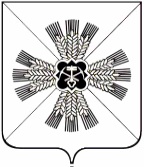 РОССИЙСКАЯ ФЕДЕРАЦИЯКЕМЕРОВСКАЯ ОБЛАСТЬПРОМЫШЛЕННОВСКИЙ МУНИЦИПАЛЬНЫЙ РАЙОНСОВЕТ НАРОДНЫХ ДЕПУТАТОВПРОМЫШЛЕННОВСКОГО МУНИЦИПАЛЬНОГО РАЙОНА6-ой созыв, 3-е заседаниеРЕШЕНИЕот ________ № ____пгт. Промышленная О регистрации депутатского объединения (фракции) Политической партии «СПРАВЕДЛИВАЯ РОССИЯ» в Совете народных депутатов Промышленновского муниципального районаРассмотрев личное заявление депутата Совета народных депутатов Промышленновского муниципального района о создании депутатского объединения (фракции) Политической партии «СПРАВЕДЛИВАЯ РОССИЯ» в Совете народных депутатов Промышленновского муниципального районаи включении его в состав фракции, руководствуясь пунктом 4 статьи 4 и статьей 9 Регламента Совета народных депутатов Промышленновского муниципального района, Положением о депутатском объединении (фракции) Политической партии «СПРАВЕДЛИВАЯ РОССИЯ», Совет народных депутатов Промышленновского муниципального района РЕШИЛ:1. Зарегистрировать в Совете народных депутатов Промышленновского муниципального района депутатское объединение  (фракцию) Политической партии «СПРАВЕДЛИВАЯ РОССИЯ» из числа депутатов Совета народных депутатов Промышленновского муниципального района 6-го созыва, согласно приложению № 1 к настоящему решению.2. Настоящее   решение   направить  в  Региональное  отделение Политической партии «СПРАВЕДЛИВАЯ РОССИЯ».3. Настоящее решение подлежит  обнародованию на официальном сайте администрации Промышленновского муниципального района.4. Контроль за исполнением настоящего решения возложить на комиссию по депутатской этике и регламенту (Н.А. Торгунакова).       5. Настоящее решение вступает в силу со дня подписания.Приложение № 1                                                        к решению Совета народных депутатовПромышленновского муниципального района от _______ № ____                                                                           «О регистрации  депутатского объединения                                                                          (фракции) Политической партии                                                                                      «СПРАВЕДЛИВАЯ РОССИЯ в Совете               народных депутатов Промышленновского                                                                                      муниципального района»СОСТАВдепутатского объединения (фракции) Политической партии «СПРАВЕДЛИВАЯ РОССИЯ» в Совете народных депутатовПромышленновского муниципального районаВоронков Андрей НиколаевичПредседатель Совета народных депутатовПромышленновского муниципального районаТ.П. МотрийГлаваПромышленновского муниципального районаД.П. Ильин